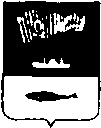 АДМИНИСТРАЦИЯ ГОРОДА МУРМАНСКАПОСТАНОВЛЕНИЕ___________								                 _________ О передаче во временное содержание, аварийное обслуживание общего имущества многоквартирных домов, расположенных на территории муниципального образования город МурманскВ соответствии со статьей 161 Жилищного кодекса Российской Федерации, Федеральным законом от 06.10.2003 № 131-ФЗ «Об общих принципах организации местного самоуправления в Российской Федерации», Федеральным законом от 21 декабря 1994 года № 68-ФЗ «О защите населения и территорий от чрезвычайных ситуаций природного и техногенного характера», и во исполнение решения заседания комиссии по предупреждению и ликвидации чрезвычайных ситуаций и обеспечению пожарной безопасности муниципального образования город Мурманск от 20 июня 2017 года № 21, в целях обеспечения безопасных условий проживания граждан, недопущения нарушения на территории города Мурманска условий жизнедеятельности людей, обеспечения надлежащего содержания общего имущества жилого фонда, устранения аварийных ситуаций, недопущения антисанитарных условий проживания в жилом фонде, расположенном на территории муниципального образования город Мурманск, п о с т а н о в л я ю:1. Обществу с ограниченной ответственностью «Комфорт»                          (ИНН 5190052726) организовать предоставление услуг и выполнение работ необходимых для обеспечения надлежащего содержания и аварийного обслуживания общего имущества многоквартирных домов, расположенных на территории муниципального образования город Мурманск и указанных в приложении № 1 и № 2 к настоящему постановлению, на период до возникновения обязательств по управлению многоквартирными домами у юридического лица, определенного по результатам открытого конкурса или на основании решения общего собрания собственников помещений с сохранением ранее действующих тарифов и перечней выполняемых работ.2. Мурманскому муниципальному бюджетному учреждению «Новые формы управления» (Грачиков А.Н.) инициировать общие собрания собственников помещений в многоквартирных домах, указанных в перечне согласно приложению № 1 к настоящему постановлению, для решения вопроса о выборе способа управления.3. Комитету по жилищной политике администрации города Мурманска (Червинко А.Ю.):3.1. Провести в отношении многоквартирных домов, расположенных                 на территории муниципального образования город Мурманск, указанных                в перечне согласно приложению № 2 к настоящему постановлению, открытый конкурс по отбору управляющей организации с целью управления многоквартирными домами. 3.2. Провести в отношении многоквартирных домов, указанных                                 в приложении № 1, в которых решение о выборе способа управления не принято и (или) не реализовано, открытый конкурс по отбору управляющей организации с целью управления многоквартирными домами.4. Отделу информационно - технического обеспечения и защиты информации администрации города Мурманска (Кузьмин А.Н.) разместить настоящее постановление с приложением на официальном сайте администрации города Мурманска в сети Интернет.5. Редакции газеты «Вечерний Мурманск» (Хабаров В.А.) опубликовать настоящее распоряжение с приложениями.6. Настоящее постановление вступает в силу со дня официального опубликования и распространяется на правоотношения, возникшие с 01.07.2017.7. Контроль за выполнением настоящего постановления возложить на заместителя главы администрации города Мурманска Доцник В.А.Глава администрации города Мурманска               			                                            А.И. Сысоев                Приложение № 1          к постановлению администрации          города Мурманска         от ___________ № ______Перечень многоквартирных домов, в которых будут проведены общие собрания собственников помещений по вопросу выбора способа управленияПереулок Арктический, д. № 4, 5, 7, 10, 14Переулок Дальний, д. № 2, 7, 8, 9, 11Переулок Русанова, д. № 5Переулок Терский, д. № 9Проезд Владимира Капустина, д. № 3Проезд Профессора Жуковского, д. № 4, 7, 8, 10, 11, 12, 14, 16, 18Проезд Рылеева, д. № 2, 3, 4, 5Проспект Героев-североморцев, д. № 12Проспект Кирова, д. № 48Проспект Ленина, д. № 9Улица Адмирала флота Лобова, д. № 47, 55Улица Академика Книповича, д. № 9 АУлица Академика Павлова, д. № 14, 16, 19, 22, 24, 26, 28, 29, 30, 31, 32, 33, 34, 36, 40, 42/20, 45, 49, 51Улица Александра Невского, д. № 94Улица Алексея Генералова, д. № 7/26, 12, 18, 24/9, 25, 27Улица Анатолия Бредова, д. № 5, 17, 19, 20, 21Улица Виктора Миронова, д. № 10Улица Вице-адмирала Николаева, д. № 1/9Улица Володарского, д. № 2 Б, 10Улица Гвардейская, д. № 23Улица Генерала Фролова, д. № 6/71, 7, 7 А, 10, 11 Б, 22, 24, 26Улица Гончарова, д. № 20Улица Горького, д. № 8, 17/14, 25/13Улица Декабристов, д. № 2/24, 4/22, 11 А, 13, 28Улица Загородная, д. № 18Улица Заречная, д. № 25, 26 АУлица Зеленая, д. № 33, 37, 39, 44, 45, 46, 52, 62, 64Улица Инженерная, д. № 7Улица Калинина, д. № 15, 16, 18, 25, 27, 52, 55Улица Капитана Буркова, д. № 15Улица Карла Либкнехта, д. № 32/2Улица Кирпичная, д. № 6, 12Улица Коммуны, д. № 16/14Улица Куйбышева, д. № 2, 3, 4, 5, 6, 11, 13, 14, 15, 17, 19, 23Улица Марата, д. № 4, 8, 9, 10, 11, 12 А, 13 А, 15, 16, 17 АУлица Набережная, д. № 3, 15Улица Нахимова, д. № 6, 19, 23, 29Улица Новосельская, д. № 24, 26, 29, 30, 32Улица Октябрьская, д. № 22, 36Улица Папанина, д. № 5, 7, 21Улица Печенгская, д. № 26Улица Пищевиков, д. № 4, 6, 7, 10/11Улица Подгорная, д. № 16, 64, 72Улица Подстаницкого, д. № 4, 18Улица Полухина, д. № 2, 4, 5, 15, 16 Б, 18, 20Улица Полярной Правды, д. № 2, 2 АУлица Пригородная, д. № 17 А, 18, 43, 45Улица Профессора Сомова, д. № 3Улица Профсоюзов, д. № 18 БУлица Радищева, д. № 35/8, 36/10, 37/7, 39, 42/10, 43, 45, 46, 47, 48, 49, 50, 51, 52/1, 53, 55, 56, 57, 58, 59, 60/2, 61, 63, 65/4, 66, 67/3, 68, 70Улица Семена Дежнева, д. № 14, 16, 18Улица Сполохи, д. № 3, 5, 6Улица Туристов, д. № 47, 49, 51Улица Ушакова, д. № 14, 16/20, 18Улица Фестивальная, д. № 2, 4Улица Фрунзе, д. № 4, 5/5, 12, 14 А, 17, 19, 23/5, 27, 29, 29 А, 30, 30 А, 31, 32/6, 33, 35, 37, 38Улица Халтурина, д. № 4, 16, 32, 44Улица Чапаева, д. № 10Улица Челюскинцев, д. № 31, 34, 37Улица Чехова, д. № 5, 7, 9, 10, 12Улица Шестой Комсомольской Батареи, д. № 11, 53Улица Юрия Гагарина, д. № 1 А, 3, 5, 9/2_________________________________             Приложение № 2         к постановлению администрации          города Мурманска         от ___________ № ______Перечень многоквартирных домов, в которых будут проведены  открытые конкурсы по отбору управляющей организацииПереулок Дальний, д. № 1, 2, 10, 12, 14, 16Переулок Русанова, д. № 13, 15Переулок Арктический, д. № 8Проезд Владимира Капустина, д. № 2, 4, 5Проезд Профессора Жуковского, д. № 5Проезд Речной, д. № 7Проспект Героев-североморцев, д. № 5 к.3Проспект Кольский, д. № 114 к.1Улица Адмирала флота Лобова, д. № 24Улица Академика Павлова, д. № 35, 47, 38Улица Александра Невского, д. № 90Улица Анатолия Бредова, д. № 2, 7, 11Улица Бондарная, д. № 7, 13, 14, 22Улица Генерала Фролова, д. № 8/80, 12Улица Загородная, д. № 28Улица Заречная, д. № 23, 27, 32Улица Зеленая, д. № 35, 41, 42, 48Улица Калинина, д. № 13, 19, 20, 45, 47, 59, 63, 71Улица Карла Либкнехта, д. № 8Улица Кирпичная, д. № 8Улица Колхозная, д. № 12Улица Марата, д. № 13, 17Улица Набережная, д. № 1/2, 7, 13Улица Нахимова, д. № 8/2, 10/1Улица Новосельская, д. № 22, 26 А, 28, 29 А, 38, 40Улица Олега Кошевого, д. № 5Улица Октябрьская, д. № 28Улица Песочная, д. № 21, 22Улица Пищевиков, д. № 8, 9Улица Подгорная, д. № 22Улица Полухина, д. № 1, 3, 22Улица Полярные Зори, д. № 52Улица Пригородная, д. № 1Улица Профессора Сомова, д. № 8Улица Профсоюзов, д. № 18 АУлица Пушкинская, д. № 12Улица Радищева, д. № 41, 44/9, 54, 72/6, 74/5Улица Сафонова, д. № 2/3, 19, 21Улица Фадеев Ручей, д. № 19Улица Фестивальная, д. № 7Улица Фрунзе, д. № 3/10, 25, 28Улица Халтурина, д. № 33Улица Чехова, д. № 3, 4, 6Улица Челюскинцев, д. 21В, 35Улица Шевченко, д. № 6, 8, 10Улица Шестой Комсомольской Батареи, д. № 13, 45